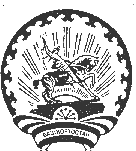 ҠАРАР                                                                      ПОСТАНОВЛЕНИЕ     «  25  »        декабрь      2018 й.               №99                  «  25 »        декабря         2018 г.О внесении изменений в постановление  Администрации сельского  поселения Верхнебишиндинский сельсовет муниципального района Туймазинский  район Республики Башкортостан от 19.12.2014 г. № 38 «Об утверждении порядка осуществления Администрацией сельского поселения Верхнебишиндинский сельсовет муниципального района Туймазинский район Республики Башкортостан бюджетных полномочий главных администраторов доходов бюджетов бюджетной системы Российской Федерации»	В соответствии со статьей 20 Бюджетного кодекса Российской Федерации и Указаниями о порядке применения бюджетной классификации Российской Федерации на уровне муниципального образования постановляю:1. Внести следующие изменения в постановление Администрации  сельского  поселения Верхнебишиндинский сельсовет муниципального района Туймазинский  район Республики Башкортостан от 19.12.2014 г. № 38 «Об утверждении порядка осуществления Администрацией сельского поселения Верхнебишиндинский сельсовет муниципального района Туймазинский район Республики Башкортостан бюджетных полномочий главных администраторов доходов бюджетов бюджетной системы Российской Федерации»:- приложение № 1 изложить в следующей редакции:«Перечень главных администраторовдоходов бюджетов бюджетной системы Российской Федерации – органов местного самоуправления сельского поселения Верхнебишиндинский сельсовет муниципального района Туймазинский район Республики Башкортостан »;- приложение № 3 изложить в следующей редакции:«Перечень кодов подвидов доходов по видам доходов, главными администраторами которых являются органы местного самоуправления сельского поселения Верхнебишиндинский сельсовет муниципального района Туймазинский район Республики БашкортостанПо виду доходов 791 1 08 04020 01 0000 110 «Государственная пошлина за совершение нотариальных действий должностными лицами органов местного самоуправления, уполномоченными в соответствии с законодательными актами Российской Федерации на совершение нотариальных действий»:По виду доходов 791 2 02 20077 10 0000 150 «Субсидии бюджетам сельских поселений на софинансирование капитальных вложений в объекты муниципальной собственности»: По виду доходов 791 2 02 25567 10 0000 150 «Субсидии бюджетам сельских поселений на обеспечение устойчивого развития сельских территорий»:По виду доходов 791 2 02 29999 10 0000 150 «Прочие субсидии бюджетам сельских поселений»:По виду доходов 791 2 02 49999 10 0000 150 «Прочие межбюджетные трансферты, передаваемые бюджетам сельских поселений»:По виду доходов 791 2 07 05030 10 0000 150 «Прочие безвозмездные поступления в бюджеты сельских поселений»:».2. Настоящее постановление вступает в силу с 01.01.2019 года.3. Контроль за исполнением настоящего постановления оставляю за собой.Глава Администрации сельского поселенияВерхнебишиндинский  сельсоветМуниципального района Туймазинский районРеспублики Башкортостан                                                                              Р.А.МиннуллинПРОЕКТҠАРАР                                                                      ПОСТАНОВЛЕНИЕ     О внесении изменений в постановление  Администрации сельского  поселения Верхнебишиндинский сельсовет муниципального района Туймазинский  район Республики Башкортостан от 19.12.2014 г. № 38 «Об утверждении порядка осуществления Администрацией сельского поселения Верхнебишиндинский сельсовет муниципального района Туймазинский район Республики Башкортостан бюджетных полномочий главных администраторов доходов бюджетов бюджетной системы Российской Федерации»	В соответствии со статьей 20 Бюджетного кодекса Российской Федерации и Указаниями о порядке применения бюджетной классификации Российской Федерации на уровне муниципального образования постановляю:1. Внести следующие изменения в постановление Администрации  сельского  поселения Верхнебишиндинский сельсовет муниципального района Туймазинский  район Республики Башкортостан от 19.12.2014 г. № 38 «Об утверждении порядка осуществления Администрацией сельского поселения Верхнебишиндинский сельсовет муниципального района Туймазинский район Республики Башкортостан бюджетных полномочий главных администраторов доходов бюджетов бюджетной системы Российской Федерации»:- приложение № 1 изложить в следующей редакции:«Перечень главных администраторовдоходов бюджетов бюджетной системы Российской Федерации – органов местного самоуправления сельского поселения Верхнебишиндинский сельсовет муниципального района Туймазинский район Республики Башкортостан »;- приложение № 3 изложить в следующей редакции:«Перечень кодов подвидов доходов по видам доходов, главными администраторами которых являются органы местного самоуправления сельского поселения Верхнебишиндинский сельсовет муниципального района Туймазинский район Республики БашкортостанПо виду доходов 791 1 08 04020 01 0000 110 «Государственная пошлина за совершение нотариальных действий должностными лицами органов местного самоуправления, уполномоченными в соответствии с законодательными актами Российской Федерации на совершение нотариальных действий»:По виду доходов 791 2 02 20077 10 0000 150 «Субсидии бюджетам сельских поселений на софинансирование капитальных вложений в объекты муниципальной собственности»: По виду доходов 791 2 02 25567 10 0000 150 «Субсидии бюджетам сельских поселений на обеспечение устойчивого развития сельских территорий»:По виду доходов 791 2 02 29999 10 0000 150 «Прочие субсидии бюджетам сельских поселений»:По виду доходов 791 2 02 49999 10 0000 150 «Прочие межбюджетные трансферты, передаваемые бюджетам сельских поселений»:По виду доходов 791 2 07 05030 10 0000 150 «Прочие безвозмездные поступления в бюджеты сельских поселений»:».2. Настоящее постановление вступает в силу с 01.01.2019 года.3. Контроль за исполнением настоящего постановления оставляю за собой.Глава Администрации сельского поселенияВерхнебишиндинский  сельсоветМуниципального района Туймазинский районРеспублики Башкортостан                                                                              Р.А.МиннуллинКод бюджетной классификации Российской Федерации  Код бюджетной классификации Российской Федерации  Наименование главного администратора доходов бюджетов бюджетной системы Российской Федерацииглавного админи-страторадоходов бюджетов бюджетной системы Российской ФедерацииНаименование главного администратора доходов бюджетов бюджетной системы Российской Федерации791Администрация сельского поселения Верхнебишиндинский сельсовет муниципального района Туймазинский район Республики Башкортостан7911 08 04020 01 1000 110Государственная пошлина за совершение нотариальных действий должностными лицами органов местного самоуправления, уполномоченными в соответствии с законодательными актами Российской Федерации на совершение нотариальных действий (сумма платежа (перерасчеты, недоимка и задолженность по соответствующему платежу, в том числе по отмененному))7911 08 04020 01 4000 110Государственная пошлина за совершение нотариальных действий должностными лицами органов местного самоуправления, уполномоченными в соответствии с законодательными актами Российской Федерации на совершение нотариальных действий (прочие поступления)7911 11 03050 10 0000 120Проценты, полученные от предоставления бюджетных кредитов внутри страны за счет средств бюджетов сельских поселений7911 11 09015 10 0000 120Доходы от распоряжения правами на результаты интеллектуальной деятельности военного, специального и двойного назначения, находящимися в собственности сельских поселений7911 11 09045 10 0000 120Прочие поступления от использования имущества, находящегося в собственности сельских поселений (за исключением имущества муниципальных бюджетных и автономных учреждений, а также имущества унитарных предприятий, в том числе казенных)7911 13 01995 10 0000 130Прочие доходы от оказания платных услуг (работ) получателями средств бюджетов сельских поселений7911 13 02065 10 0000 130Доходы, поступающие в порядке возмещения расходов, понесенных в связи с эксплуатацией  имущества сельских поселений7911 13 02995 10 0000 130Прочие доходы от компенсации затрат бюджетов сельских поселений7911 15 02050 10 0000 140Платежи, взимаемые органами местного самоуправления (организациями) сельских поселений за выполнение определенных функций7911 16 23051 10 0000 140Доходы от возмещения ущерба при возникновении страховых случаев по обязательному страхованию гражданской ответственности, когда выгодоприобретателями выступают получатели средств бюджетов сельских поселений7911 16 23052 10 0000 140Доходы от возмещения ущерба при возникновении иных страховых случаев, когда выгодоприобретателями выступают получатели средств бюджетов сельских поселений7911 16 32000 10 0000 140Денежные взыскания, налагаемые в возмещение ущерба, причиненного в результате незаконного или нецелевого использования бюджетных средств (в части бюджетов сельских поселений)7911 16 90050 10 0000 140Прочие поступления от денежных взысканий (штрафов) и иных сумм в возмещение ущерба, зачисляемые в бюджеты сельских поселений7911 17 01050 10 0000 180Невыясненные поступления, зачисляемые в бюджеты сельских поселений7911 17 05050 10 0000 180Прочие неналоговые доходы бюджетов сельских поселений7911 17 14030 10 0000 150Средства самообложения граждан, зачисляемые в бюджеты сельских поселений7912 02 15001 10 0000 150Дотации бюджетам сельских поселений на выравнивание бюджетной обеспеченности7912 02 15002 10 0000 150Дотации бюджетам сельских поселений на поддержку мер по обеспечению сбалансированности бюджетов7912 02 20041 10 0000 150Субсидии бюджетам сельских поселений на строительство, модернизацию, ремонт и содержание автомобильных дорог общего пользования, в том числе дорог в поселениях (за исключением автомобильных дорог федерального значения)7912 02 20077 10 7217 150Субсидии бюджетам сельских поселений на софинансирование капитальных вложений в объекты муниципальной собственности (осуществление мероприятий по обеспечению территории Республики Башкортостан документацией по планировке территорий)7912 02 20077 10 7218 150Субсидии бюджетам сельских поселений на софинансирование капитальных вложений в объекты муниципальной собственности (осуществление мероприятий по строительству инженерных коммуникаций к районам индивидуальной и массовой застройки)7912 02 20077 10 7225 150 Субсидии бюджетам сельских поселений на софинансирование капитальных вложений в объекты муниципальной собственности (мероприятия по развитию водоснабжения в сельской местности)7912 02 20077 10 7240 150Субсидии бюджетам сельских поселений на софинансирование капитальных вложений в объекты муниципальной собственности (капитальные вложения в объекты муниципальной собственности)7912 02 20298 10 0000 150Субсидии бюджетам сельских поселений на обеспечение мероприятий по капитальному ремонту многоквартирных домов за счет средств, поступивших от государственной корпорации - Фонда содействия реформированию жилищно-коммунального хозяйства7912 02 20299 10 0000 150Субсидии бюджетам сельских поселений на обеспечение мероприятий по переселению граждан из аварийного жилищного фонда, в том числе переселению граждан из аварийного жилищного фонда с учетом необходимости развития малоэтажного жилищного строительства, за счет средств, поступивших от государственной корпорации - Фонда содействия реформированию жилищно-коммунального хозяйства7912 02 20300 10 0000 150Субсидии бюджетам сельских поселений на обеспечение мероприятий по модернизации систем коммунальной инфраструктуры за счет средств, поступивших от государственной корпорации - Фонда содействия реформированию жилищно-коммунального хозяйства7912 02 20301 10 0000 150Субсидии бюджетам сельских поселений на обеспечение мероприятий по капитальному ремонту многоквартирных домов за счет средств бюджетов7912 02 20302 10 0000 150Субсидии бюджетам сельских поселений на обеспечение мероприятий по переселению граждан из аварийного жилищного фонда, в том числе переселению граждан из аварийного жилищного фонда с учетом необходимости развития малоэтажного жилищного строительства, за счет средств бюджетов7912 02 20303 10 0000 150Субсидии бюджетам сельских поселений на обеспечение мероприятий по модернизации систем коммунальной инфраструктуры за счет средств бюджетов7912 02 25027 10 0000 150Субсидии бюджетам сельских поселений на реализацию мероприятий государственной программы Российской Федерации «Доступная среда» 7912 02 25567 10 5672 150 Субсидии бюджетам сельских поселений на обеспечение устойчивого развития сельских территорий (мероприятия по развитию водоснабжения в сельской местности)7912 02 25567 10 5673 150 Субсидии бюджетам сельских поселений на обеспечение устойчивого развития сельских территорий (мероприятия по развитию комплексной компактной застройки в сельской местности)7912 02 25567 10 5677 150 Субсидии бюджетам сельских поселений на обеспечение устойчивого развития сельских территорий (грантовая поддержка местных инициатив граждан, проживающих в сельской местности)7912 02 29998 10 0000 150Субсидия бюджетам сельских поселений на финансовое обеспечение отдельных полномочий7912 02 29999 10 7250 150Прочие субсидии бюджетам сельских поселений (поддержка государственных программ субъектов Российской Федерации и муниципальных программ формирования современной городской среды)7912 02 29999 10 7256 150Прочие субсидии бюджетам сельских поселений (грантовая поддержка местных инициатив граждан, проживающих в сельской местности)7912 02 29999 10 7258 151Прочие субсидии бюджетам сельских поселений (мероприятия по обеспечению доступности приоритетных объектов и услуг в приоритетных сферах жизнедеятельности инвалидов и других маломобильных групп населения)7912 02 35118 10 0000 150Субвенции бюджетам сельских поселений на осуществление первичного воинского учета на территориях, где отсутствуют военные комиссариаты7912 02 40014 10 0000 150Межбюджетные трансферты, передаваемые бюджетам сельских поселений из бюджетов муниципальных районов на осуществление части полномочий по решению вопросов местного значения в соответствии с заключенными соглашениями7912 02 45390 10 0000 150Межбюджетные трансферты, передаваемые бюджетам сельских поселений на финансовое обеспечение дорожной деятельности7912 02 49999 10 5555 150Прочие межбюджетные трансферты, передаваемые бюджетам сельских поселений (поддержка государственных программ субъектов Российской Федерации и муниципальных программ формирования современной городской среды)7912 02 49999 10 5671 150Прочие межбюджетные трансферты, передаваемые бюджетам сельских поселений (мероприятия по развитию газификации в сельской местности)7912 02 49999 10 5679 150Прочие межбюджетные трансферты, передаваемые бюджетам сельских поселений (реализация мероприятий по строительству и реконструкции автомобильных дорог общего пользования с твердым покрытием, ведущих от сети автомобильных дорог общего пользования к ближайшим общественно значимым объектам сельских населенных пунктов, а также к объектам производства и переработки сельскохозяйственной продукции)7912 02 49999 10 7201 150 Прочие межбюджетные трансферты, передаваемые бюджетам сельских поселений (расходные обязательства, возникающие при выполнении полномочий органов местного самоуправления по вопросам местного значения)7912 02 49999 10 7211 150 Прочие межбюджетные трансферты, передаваемые бюджетам сельских поселений (проведение кадастровых работ по межеванию земельных участков в целях 
их предоставления гражданам для индивидуального жилищного строительства однократно и бесплатно)7912 02 49999 10 7216 150 Прочие межбюджетные трансферты, передаваемые бюджетам сельских поселений (содержание, ремонт, капитальный ремонт, строительство и реконструкция автомобильных дорог общего пользования местного значения)7912 02 49999 10 7219 150 Прочие межбюджетные трансферты, передаваемые бюджетам сельских поселений (осуществление мероприятий по строительству распределительных газовых сетей в населенных пунктах Республики Башкортостан)7912 02 49999 10 7231 150 Прочие межбюджетные трансферты, передаваемые бюджетам сельских поселений (мероприятия по модернизации систем наружного освещения населенных пунктов Республики Башкортостан)7912 02 49999 10 7232 150 Прочие межбюджетные трансферты, передаваемые бюджетам  сельских поселений (осуществление мероприятий по строительству и реконструкции объектов водоснабжения и водоотведения, электро- и теплоснабжения)7912 02 49999 10 7235 150 Прочие межбюджетные трансферты, передаваемые бюджетам сельских поселений (обеспечение устойчивого функционирования коммунальных организаций, поставляющих коммунальные ресурсы для предоставления коммунальных услуг населению по тарифам, не обеспечивающим возмещение издержек, и подготовка объектов коммунального хозяйства к работе в осенне-зимний период)7912 02 49999 10 7241 150 Прочие межбюджетные трансферты, передаваемые бюджетам сельских поселений (мероприятия по переходу на поквартирные системы отопления и установке блочных котельных)7912 02 49999 10 7247 150 Прочие межбюджетные трансферты, передаваемые бюджетам сельских поселений (проекты развития общественной инфраструктуры, основанные на местных инициативах)7912 02 49999 10 7248 150 Прочие межбюджетные трансферты, передаваемые бюджетам сельских поселений (реализация проектов по благоустройству дворовых территорий, основанных на местных инициативах)7912 02 49999 10 7404 150Прочие межбюджетные трансферты, передаваемые бюджетам сельских поселений (мероприятия по благоустройству территорий населенных пунктов, коммунальному хозяйству, обеспечению мер пожарной безопасности и осуществлению дорожной деятельности в границах сельских поселений)7912 02 49999 10 7405 150Прочие межбюджетные трансферты, передаваемые бюджетам сельских поселений (премирование победителей республиканского конкурса «Лучший многоквартирный дом»)7912 02 49999 10 7408 150Прочие межбюджетные трансферты, передаваемые бюджетам сельских поселений (премирование муниципальных образований Республики Башкортостан по итогам конкурса «Лучшее муниципальное образование Республики Башкортостан»)7912 02 49999 10 7415 150Прочие межбюджетные трансферты, передаваемые бюджетам городских поселений (премирование победителей республиканского этапа Всероссийского конкурса «Лучшая муниципальная практика»)7912 02 90054 10 0000 150Прочие безвозмездные поступления в бюджеты сельских поселений от бюджетов муниципальных районов7912 07 05010 10 0000 150Безвозмездные поступления от физических и юридических лиц на финансовое обеспечение дорожной деятельности, в том числе добровольных пожертвований, в отношении автомобильных дорог общего пользования местного значения сельских поселений7912 07 05020 10 0000 150Поступления от денежных пожертвований, предоставляемых физическими лицами получателям средств бюджетов сельских поселений7912 07 05030 10 6100 150Прочие безвозмездные поступления в бюджеты сельских поселений (прочие поступления)7912 07 05030 10 6200 150Прочие безвозмездные поступления в бюджеты сельских поселений (поступления в бюджеты поселений от физических лиц на финансовое обеспечение реализации проектов развития общественной инфраструктуры, основанных на местных инициативах)7912 07 05030 10 6300 150Прочие безвозмездные поступления в бюджеты сельских поселений (поступления в бюджеты поселений от юридических лиц на финансовое обеспечение реализации проектов развития общественной инфраструктуры, основанных на местных инициативах)7912 07 05030 10 6500 150Прочие безвозмездные поступления в бюджеты сельских поселений (поступления сумм долевого финансирования собственников помещений в многоквартирных домах, собственников иных зданий и сооружений, на поддержку муниципальных программ формирования современной городской среды)7912 08 05000 10 0000 150Перечисления из бюджетов сельских поселений (в бюджеты сельских поселений) для осуществления возврата (зачета) излишне уплаченных или излишне взысканных сумм налогов, сборов и иных платежей, а также сумм процентов за несвоевременное осуществление такого возврата и процентов, начисленных на излишне взысканные суммы7912 18 05010 10 0000 150Доходы бюджетов сельских поселений от возврата бюджетными учреждениями остатков субсидий прошлых лет7912 18 05020 10 0000 150Доходы бюджетов сельских поселений от возврата автономными учреждениями остатков субсидий прошлых лет7912 18 05030 10 0000 150Доходы бюджетов сельских поселений от возврата иными организациями остатков субсидий прошлых лет7912 18 60010 10 0000 150Доходы бюджетов сельских поселений от возврата остатков субсидий, субвенций и иных межбюджетных трансфертов, имеющих целевое назначение, прошлых лет из бюджетов муниципальных районов7912 19 25027 10 0000 150Возврат остатков субсидий на мероприятия государственной программы Российской Федерации «Доступная среда» на 2011 - 2020 годы из бюджетов сельских поселений7912 19 25112 10 0000 150Возврат остатков субсидий на софинансирование капитальных вложений в объекты муниципальной собственности из бюджетов сельских поселений7912 19 45160 10 0000 150Возврат остатков иных межбюджетных трансфертов, передаваемых для компенсации дополнительных расходов, возникших в результате решений, принятых органами власти другого уровня, из бюджетов сельских поселений7912 19 60010 10 0000 150Возврат прочих остатков субсидий, субвенций и иных межбюджетных трансфертов, имеющих целевое назначение, прошлых лет из бюджетов сельских поселений1000 110 Сумма платежа (перерасчеты, недоимка и задолженность по соответствующему платежу, в том числе по отмененному)4000 110 Прочие поступления7217 150Осуществление мероприятий по обеспечению территории Республики Башкортостан документацией по планировке территорий7218 150Осуществление мероприятий по строительству инженерных коммуникаций к районам индивидуальной и массовой застройки7225 150Мероприятия по развитию водоснабжения в сельской местности7240 150Капитальные вложения в объекты муниципальной собственности5672Мероприятия по развитию водоснабжения в сельской местности5673Мероприятия по развитию комплексной компактной застройки в сельской местности5677Грантовая поддержка местных инициатив граждан, проживающих в сельской местности)7250 150Поддержка государственных программ субъектов Российской Федерации и муниципальных программ формирования современной городской среды7256 150Грантовая поддержка местных инициатив граждан, проживающих в сельской местности7258 150Мероприятия по обеспечению доступности приоритетных объектов и услуг в приоритетных сферах жизнедеятельности инвалидов и других маломобильных групп населения5555 150Поддержка государственных программ субъектов Российской Федерации и муниципальных программ формирования современной городской среды5671 150Мероприятия по развитию газификации в сельской местности5679 150Реализация мероприятий по строительству и реконструкции автомобильных дорог общего пользования с твердым покрытием, ведущих от сети автомобильных дорог общего пользования к ближайшим общественно значимым объектам сельских населенных пунктов, а также к объектам производства и переработки сельскохозяйственной продукции7201 150Расходные обязательства, возникающие при выполнении полномочий органов местного самоуправления по вопросам местного значения7211 150Проведение кадастровых работ по межеванию земельных участков в целях их предоставления гражданам для индивидуального жилищного строительства однократно и бесплатно7216 150Содержание, ремонт, капитальный ремонт, строительство и реконструкция автомобильных дорог общего пользования местного значения7219 150Осуществление мероприятий по строительству распределительных газовых сетей в населенных пунктах Республики Башкортостан7231 150Мероприятия по модернизации систем наружного освещения населенных пунктов Республики Башкортостан7232 150Осуществление мероприятий по строительству и реконструкции объектов водоснабжения и водоотведения, электро- и теплоснабжения7235 150Обеспечение устойчивого функционирования коммунальных организаций, поставляющих коммунальные ресурсы для предоставления коммунальных услуг населению по тарифам, не обеспечивающим возмещение издержек, и подготовка объектов коммунального хозяйства к работе в осенне-зимний период7241 150Мероприятия по переходу на поквартирные системы отопления и установке блочных котельных7247 150Проекты развития общественной инфраструктуры, основанные на местных инициативах 7248 150Реализация проектов по благоустройству дворовых территорий, основанных на местных инициативах 7404 150Мероприятия по благоустройству территорий населенных пунктов, коммунальному хозяйству, обеспечению мер пожарной безопасности и осуществлению дорожной деятельности в границах сельских поселений7405 150Премирование победителей республиканского конкурса «Лучший многоквартирный дом»7408 150Премирование муниципальных образований Республики Башкортостан по итогам конкурса «Лучшее муниципальное образование Республики Башкортостан»7415 150Премирование победителей республиканского этапа Всероссийского конкурса «Лучшая муниципальная практика»6100 150Прочие поступления6200 150Поступления в бюджеты поселений от физических лиц на финансовое обеспечение реализации проектов развития общественной инфраструктуры, основанных на местных инициативах6300 150Поступления в бюджеты поселений от юридических лиц на финансовое обеспечение реализации проектов развития общественной инфраструктуры, основанных на местных инициативах6500 150Поступления сумм долевого финансирования собственников помещений в многоквартирных домах, собственников иных зданий и сооружений, на поддержку муниципальных программ формирования современной городской средыКод бюджетной классификации Российской Федерации  Код бюджетной классификации Российской Федерации  Наименование главного администратора доходов бюджетов бюджетной системы Российской Федерацииглавного админи-страторадоходов бюджетов бюджетной системы Российской ФедерацииНаименование главного администратора доходов бюджетов бюджетной системы Российской Федерации791Администрация сельского поселения Верхнебишиндинский сельсовет муниципального района Туймазинский район Республики Башкортостан7911 08 04020 01 1000 110Государственная пошлина за совершение нотариальных действий должностными лицами органов местного самоуправления, уполномоченными в соответствии с законодательными актами Российской Федерации на совершение нотариальных действий (сумма платежа (перерасчеты, недоимка и задолженность по соответствующему платежу, в том числе по отмененному))7911 08 04020 01 4000 110Государственная пошлина за совершение нотариальных действий должностными лицами органов местного самоуправления, уполномоченными в соответствии с законодательными актами Российской Федерации на совершение нотариальных действий (прочие поступления)7911 11 03050 10 0000 120Проценты, полученные от предоставления бюджетных кредитов внутри страны за счет средств бюджетов сельских поселений7911 11 09015 10 0000 120Доходы от распоряжения правами на результаты интеллектуальной деятельности военного, специального и двойного назначения, находящимися в собственности сельских поселений7911 11 09045 10 0000 120Прочие поступления от использования имущества, находящегося в собственности сельских поселений (за исключением имущества муниципальных бюджетных и автономных учреждений, а также имущества унитарных предприятий, в том числе казенных)7911 13 01995 10 0000 130Прочие доходы от оказания платных услуг (работ) получателями средств бюджетов сельских поселений7911 13 02065 10 0000 130Доходы, поступающие в порядке возмещения расходов, понесенных в связи с эксплуатацией  имущества сельских поселений7911 13 02995 10 0000 130Прочие доходы от компенсации затрат бюджетов сельских поселений7911 15 02050 10 0000 140Платежи, взимаемые органами местного самоуправления (организациями) сельских поселений за выполнение определенных функций7911 16 23051 10 0000 140Доходы от возмещения ущерба при возникновении страховых случаев по обязательному страхованию гражданской ответственности, когда выгодоприобретателями выступают получатели средств бюджетов сельских поселений7911 16 23052 10 0000 140Доходы от возмещения ущерба при возникновении иных страховых случаев, когда выгодоприобретателями выступают получатели средств бюджетов сельских поселений7911 16 32000 10 0000 140Денежные взыскания, налагаемые в возмещение ущерба, причиненного в результате незаконного или нецелевого использования бюджетных средств (в части бюджетов сельских поселений)7911 16 90050 10 0000 140Прочие поступления от денежных взысканий (штрафов) и иных сумм в возмещение ущерба, зачисляемые в бюджеты сельских поселений7911 17 01050 10 0000 180Невыясненные поступления, зачисляемые в бюджеты сельских поселений7911 17 05050 10 0000 180Прочие неналоговые доходы бюджетов сельских поселений7911 17 14030 10 0000 150Средства самообложения граждан, зачисляемые в бюджеты сельских поселений7912 02 15001 10 0000 150Дотации бюджетам сельских поселений на выравнивание бюджетной обеспеченности7912 02 15002 10 0000 150Дотации бюджетам сельских поселений на поддержку мер по обеспечению сбалансированности бюджетов7912 02 20041 10 0000 150Субсидии бюджетам сельских поселений на строительство, модернизацию, ремонт и содержание автомобильных дорог общего пользования, в том числе дорог в поселениях (за исключением автомобильных дорог федерального значения)7912 02 20077 10 7217 150Субсидии бюджетам сельских поселений на софинансирование капитальных вложений в объекты муниципальной собственности (осуществление мероприятий по обеспечению территории Республики Башкортостан документацией по планировке территорий)7912 02 20077 10 7218 150Субсидии бюджетам сельских поселений на софинансирование капитальных вложений в объекты муниципальной собственности (осуществление мероприятий по строительству инженерных коммуникаций к районам индивидуальной и массовой застройки)7912 02 20077 10 7225 150 Субсидии бюджетам сельских поселений на софинансирование капитальных вложений в объекты муниципальной собственности (мероприятия по развитию водоснабжения в сельской местности)7912 02 20077 10 7240 150Субсидии бюджетам сельских поселений на софинансирование капитальных вложений в объекты муниципальной собственности (капитальные вложения в объекты муниципальной собственности)7912 02 20298 10 0000 150Субсидии бюджетам сельских поселений на обеспечение мероприятий по капитальному ремонту многоквартирных домов за счет средств, поступивших от государственной корпорации - Фонда содействия реформированию жилищно-коммунального хозяйства7912 02 20299 10 0000 150Субсидии бюджетам сельских поселений на обеспечение мероприятий по переселению граждан из аварийного жилищного фонда, в том числе переселению граждан из аварийного жилищного фонда с учетом необходимости развития малоэтажного жилищного строительства, за счет средств, поступивших от государственной корпорации - Фонда содействия реформированию жилищно-коммунального хозяйства7912 02 20300 10 0000 150Субсидии бюджетам сельских поселений на обеспечение мероприятий по модернизации систем коммунальной инфраструктуры за счет средств, поступивших от государственной корпорации - Фонда содействия реформированию жилищно-коммунального хозяйства7912 02 20301 10 0000 150Субсидии бюджетам сельских поселений на обеспечение мероприятий по капитальному ремонту многоквартирных домов за счет средств бюджетов7912 02 20302 10 0000 150Субсидии бюджетам сельских поселений на обеспечение мероприятий по переселению граждан из аварийного жилищного фонда, в том числе переселению граждан из аварийного жилищного фонда с учетом необходимости развития малоэтажного жилищного строительства, за счет средств бюджетов7912 02 20303 10 0000 150Субсидии бюджетам сельских поселений на обеспечение мероприятий по модернизации систем коммунальной инфраструктуры за счет средств бюджетов7912 02 25027 10 0000 150Субсидии бюджетам сельских поселений на реализацию мероприятий государственной программы Российской Федерации «Доступная среда» 7912 02 25567 10 5672 150 Субсидии бюджетам сельских поселений на обеспечение устойчивого развития сельских территорий (мероприятия по развитию водоснабжения в сельской местности)7912 02 25567 10 5673 150 Субсидии бюджетам сельских поселений на обеспечение устойчивого развития сельских территорий (мероприятия по развитию комплексной компактной застройки в сельской местности)7912 02 25567 10 5677 150 Субсидии бюджетам сельских поселений на обеспечение устойчивого развития сельских территорий (грантовая поддержка местных инициатив граждан, проживающих в сельской местности)7912 02 29998 10 0000 150Субсидия бюджетам сельских поселений на финансовое обеспечение отдельных полномочий7912 02 29999 10 7250 150Прочие субсидии бюджетам сельских поселений (поддержка государственных программ субъектов Российской Федерации и муниципальных программ формирования современной городской среды)7912 02 29999 10 7256 150Прочие субсидии бюджетам сельских поселений (грантовая поддержка местных инициатив граждан, проживающих в сельской местности)7912 02 29999 10 7258 151Прочие субсидии бюджетам сельских поселений (мероприятия по обеспечению доступности приоритетных объектов и услуг в приоритетных сферах жизнедеятельности инвалидов и других маломобильных групп населения)7912 02 35118 10 0000 150Субвенции бюджетам сельских поселений на осуществление первичного воинского учета на территориях, где отсутствуют военные комиссариаты7912 02 40014 10 0000 150Межбюджетные трансферты, передаваемые бюджетам сельских поселений из бюджетов муниципальных районов на осуществление части полномочий по решению вопросов местного значения в соответствии с заключенными соглашениями7912 02 45390 10 0000 150Межбюджетные трансферты, передаваемые бюджетам сельских поселений на финансовое обеспечение дорожной деятельности7912 02 49999 10 5555 150Прочие межбюджетные трансферты, передаваемые бюджетам сельских поселений (поддержка государственных программ субъектов Российской Федерации и муниципальных программ формирования современной городской среды)7912 02 49999 10 5671 150Прочие межбюджетные трансферты, передаваемые бюджетам сельских поселений (мероприятия по развитию газификации в сельской местности)7912 02 49999 10 5679 150Прочие межбюджетные трансферты, передаваемые бюджетам сельских поселений (реализация мероприятий по строительству и реконструкции автомобильных дорог общего пользования с твердым покрытием, ведущих от сети автомобильных дорог общего пользования к ближайшим общественно значимым объектам сельских населенных пунктов, а также к объектам производства и переработки сельскохозяйственной продукции)7912 02 49999 10 7201 150 Прочие межбюджетные трансферты, передаваемые бюджетам сельских поселений (расходные обязательства, возникающие при выполнении полномочий органов местного самоуправления по вопросам местного значения)7912 02 49999 10 7211 150 Прочие межбюджетные трансферты, передаваемые бюджетам сельских поселений (проведение кадастровых работ по межеванию земельных участков в целях 
их предоставления гражданам для индивидуального жилищного строительства однократно и бесплатно)7912 02 49999 10 7216 150 Прочие межбюджетные трансферты, передаваемые бюджетам сельских поселений (содержание, ремонт, капитальный ремонт, строительство и реконструкция автомобильных дорог общего пользования местного значения)7912 02 49999 10 7219 150 Прочие межбюджетные трансферты, передаваемые бюджетам сельских поселений (осуществление мероприятий по строительству распределительных газовых сетей в населенных пунктах Республики Башкортостан)7912 02 49999 10 7231 150 Прочие межбюджетные трансферты, передаваемые бюджетам сельских поселений (мероприятия по модернизации систем наружного освещения населенных пунктов Республики Башкортостан)7912 02 49999 10 7232 150 Прочие межбюджетные трансферты, передаваемые бюджетам  сельских поселений (осуществление мероприятий по строительству и реконструкции объектов водоснабжения и водоотведения, электро- и теплоснабжения)7912 02 49999 10 7235 150 Прочие межбюджетные трансферты, передаваемые бюджетам сельских поселений (обеспечение устойчивого функционирования коммунальных организаций, поставляющих коммунальные ресурсы для предоставления коммунальных услуг населению по тарифам, не обеспечивающим возмещение издержек, и подготовка объектов коммунального хозяйства к работе в осенне-зимний период)7912 02 49999 10 7241 150 Прочие межбюджетные трансферты, передаваемые бюджетам сельских поселений (мероприятия по переходу на поквартирные системы отопления и установке блочных котельных)7912 02 49999 10 7247 150 Прочие межбюджетные трансферты, передаваемые бюджетам сельских поселений (проекты развития общественной инфраструктуры, основанные на местных инициативах)7912 02 49999 10 7248 150 Прочие межбюджетные трансферты, передаваемые бюджетам сельских поселений (реализация проектов по благоустройству дворовых территорий, основанных на местных инициативах)7912 02 49999 10 7404 150Прочие межбюджетные трансферты, передаваемые бюджетам сельских поселений (мероприятия по благоустройству территорий населенных пунктов, коммунальному хозяйству, обеспечению мер пожарной безопасности и осуществлению дорожной деятельности в границах сельских поселений)7912 02 49999 10 7405 150Прочие межбюджетные трансферты, передаваемые бюджетам сельских поселений (премирование победителей республиканского конкурса «Лучший многоквартирный дом»)7912 02 49999 10 7408 150Прочие межбюджетные трансферты, передаваемые бюджетам сельских поселений (премирование муниципальных образований Республики Башкортостан по итогам конкурса «Лучшее муниципальное образование Республики Башкортостан»)7912 02 49999 10 7415 150Прочие межбюджетные трансферты, передаваемые бюджетам городских поселений (премирование победителей республиканского этапа Всероссийского конкурса «Лучшая муниципальная практика»)7912 02 90054 10 0000 150Прочие безвозмездные поступления в бюджеты сельских поселений от бюджетов муниципальных районов7912 07 05010 10 0000 150Безвозмездные поступления от физических и юридических лиц на финансовое обеспечение дорожной деятельности, в том числе добровольных пожертвований, в отношении автомобильных дорог общего пользования местного значения сельских поселений7912 07 05020 10 0000 150Поступления от денежных пожертвований, предоставляемых физическими лицами получателям средств бюджетов сельских поселений7912 07 05030 10 6100 150Прочие безвозмездные поступления в бюджеты сельских поселений (прочие поступления)7912 07 05030 10 6200 150Прочие безвозмездные поступления в бюджеты сельских поселений (поступления в бюджеты поселений от физических лиц на финансовое обеспечение реализации проектов развития общественной инфраструктуры, основанных на местных инициативах)7912 07 05030 10 6300 150Прочие безвозмездные поступления в бюджеты сельских поселений (поступления в бюджеты поселений от юридических лиц на финансовое обеспечение реализации проектов развития общественной инфраструктуры, основанных на местных инициативах)7912 07 05030 10 6500 150Прочие безвозмездные поступления в бюджеты сельских поселений (поступления сумм долевого финансирования собственников помещений в многоквартирных домах, собственников иных зданий и сооружений, на поддержку муниципальных программ формирования современной городской среды)7912 08 05000 10 0000 150Перечисления из бюджетов сельских поселений (в бюджеты сельских поселений) для осуществления возврата (зачета) излишне уплаченных или излишне взысканных сумм налогов, сборов и иных платежей, а также сумм процентов за несвоевременное осуществление такого возврата и процентов, начисленных на излишне взысканные суммы7912 18 05010 10 0000 150Доходы бюджетов сельских поселений от возврата бюджетными учреждениями остатков субсидий прошлых лет7912 18 05020 10 0000 150Доходы бюджетов сельских поселений от возврата автономными учреждениями остатков субсидий прошлых лет7912 18 05030 10 0000 150Доходы бюджетов сельских поселений от возврата иными организациями остатков субсидий прошлых лет7912 18 60010 10 0000 150Доходы бюджетов сельских поселений от возврата остатков субсидий, субвенций и иных межбюджетных трансфертов, имеющих целевое назначение, прошлых лет из бюджетов муниципальных районов7912 19 25027 10 0000 150Возврат остатков субсидий на мероприятия государственной программы Российской Федерации «Доступная среда» на 2011 - 2020 годы из бюджетов сельских поселений7912 19 25112 10 0000 150Возврат остатков субсидий на софинансирование капитальных вложений в объекты муниципальной собственности из бюджетов сельских поселений7912 19 45160 10 0000 150Возврат остатков иных межбюджетных трансфертов, передаваемых для компенсации дополнительных расходов, возникших в результате решений, принятых органами власти другого уровня, из бюджетов сельских поселений7912 19 60010 10 0000 150Возврат прочих остатков субсидий, субвенций и иных межбюджетных трансфертов, имеющих целевое назначение, прошлых лет из бюджетов сельских поселений1000 110 Сумма платежа (перерасчеты, недоимка и задолженность по соответствующему платежу, в том числе по отмененному)4000 110 Прочие поступления7217 150Осуществление мероприятий по обеспечению территории Республики Башкортостан документацией по планировке территорий7218 150Осуществление мероприятий по строительству инженерных коммуникаций к районам индивидуальной и массовой застройки7225 150Мероприятия по развитию водоснабжения в сельской местности7240 150Капитальные вложения в объекты муниципальной собственности5672Мероприятия по развитию водоснабжения в сельской местности5673Мероприятия по развитию комплексной компактной застройки в сельской местности5677Грантовая поддержка местных инициатив граждан, проживающих в сельской местности)7250 150Поддержка государственных программ субъектов Российской Федерации и муниципальных программ формирования современной городской среды7256 150Грантовая поддержка местных инициатив граждан, проживающих в сельской местности7258 150Мероприятия по обеспечению доступности приоритетных объектов и услуг в приоритетных сферах жизнедеятельности инвалидов и других маломобильных групп населения5555 150Поддержка государственных программ субъектов Российской Федерации и муниципальных программ формирования современной городской среды5671 150Мероприятия по развитию газификации в сельской местности5679 150Реализация мероприятий по строительству и реконструкции автомобильных дорог общего пользования с твердым покрытием, ведущих от сети автомобильных дорог общего пользования к ближайшим общественно значимым объектам сельских населенных пунктов, а также к объектам производства и переработки сельскохозяйственной продукции7201 150Расходные обязательства, возникающие при выполнении полномочий органов местного самоуправления по вопросам местного значения7211 150Проведение кадастровых работ по межеванию земельных участков в целях их предоставления гражданам для индивидуального жилищного строительства однократно и бесплатно7216 150Содержание, ремонт, капитальный ремонт, строительство и реконструкция автомобильных дорог общего пользования местного значения7219 150Осуществление мероприятий по строительству распределительных газовых сетей в населенных пунктах Республики Башкортостан7231 150Мероприятия по модернизации систем наружного освещения населенных пунктов Республики Башкортостан7232 150Осуществление мероприятий по строительству и реконструкции объектов водоснабжения и водоотведения, электро- и теплоснабжения7235 150Обеспечение устойчивого функционирования коммунальных организаций, поставляющих коммунальные ресурсы для предоставления коммунальных услуг населению по тарифам, не обеспечивающим возмещение издержек, и подготовка объектов коммунального хозяйства к работе в осенне-зимний период7241 150Мероприятия по переходу на поквартирные системы отопления и установке блочных котельных7247 150Проекты развития общественной инфраструктуры, основанные на местных инициативах 7248 150Реализация проектов по благоустройству дворовых территорий, основанных на местных инициативах 7404 150Мероприятия по благоустройству территорий населенных пунктов, коммунальному хозяйству, обеспечению мер пожарной безопасности и осуществлению дорожной деятельности в границах сельских поселений7405 150Премирование победителей республиканского конкурса «Лучший многоквартирный дом»7408 150Премирование муниципальных образований Республики Башкортостан по итогам конкурса «Лучшее муниципальное образование Республики Башкортостан»7415 150Премирование победителей республиканского этапа Всероссийского конкурса «Лучшая муниципальная практика»6100 150Прочие поступления6200 150Поступления в бюджеты поселений от физических лиц на финансовое обеспечение реализации проектов развития общественной инфраструктуры, основанных на местных инициативах6300 150Поступления в бюджеты поселений от юридических лиц на финансовое обеспечение реализации проектов развития общественной инфраструктуры, основанных на местных инициативах6500 150Поступления сумм долевого финансирования собственников помещений в многоквартирных домах, собственников иных зданий и сооружений, на поддержку муниципальных программ формирования современной городской среды